APPENDIX 5CULVERT LOCATION CONSTRAINTS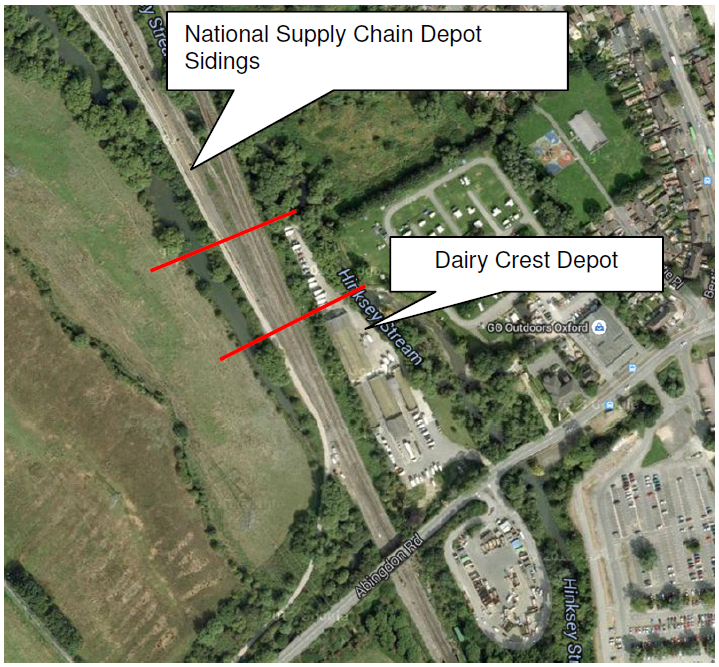 Source: Fig 4 p12 FRA